Δραστηριότητα 2Αφορά στον κλάδο ΠΕ60Έστω ότι θέλετε να ετοιμάσετε ένα «ψηφιακό λεξικό» (με τη βοήθεια ενός λογισμικού γενικής χρήσης, Επεξεργαστή Κειμένου) για το νηπιαγωγείο σας, όπου ανάλογα με τη θεματική που δουλεύετε κάθε φορά και τους πίνακες αναφοράς που δημιουργείτε, θα προσθέτετε με τα παιδιά τα σχετικά λήμματα (εικόνες με αντίστοιχες λέξεις) με στόχο στο τέλος της χρονιάς να τους το διαμοιράσετε.Φτιάξτε ένα ψηφιακό λεξικό (με 10 τουλάχιστον λήμματα), επιλέγοντας τη θεματική της αρεσκείας σας, στο οποίο τα παιδιά θα πρέπει να αντιγράψουν τις λέξεις σε κενά πλαίσια που θα έχετε δημιουργήσει αντιστοίχως κάτω από κάθε εικόνα.Το ψηφιακό λεξικό θα πρέπει να είναι διαθέσιμο στους μαθητές σας διαδικτυακά μέσω του προσωπικού σας ιστολογίου (blog), το οποίο δημιουργήσατε κατά την υλοποίηση της 1ης Δραστηριότητας.Άσκηση:Προσπάθησε να γράψεις το όνομα του ζώου που βλέπεις στην εικόνα: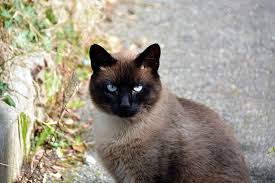 ΚΟΥΝΕΛΙ     ΓΑΤΑ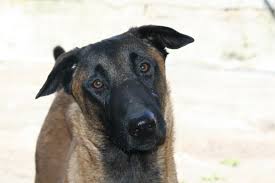 ΚΟΤΑ              ΣΚΥΛΟΣ       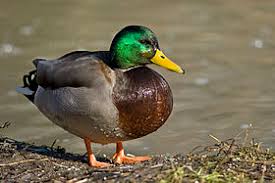 ΑΛΟΓΟ     ΠΑΠΙΑ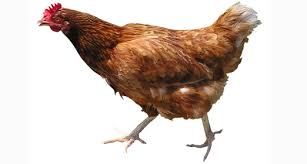 ΑΓΕΛΑΔΑ        ΚΟΤΑ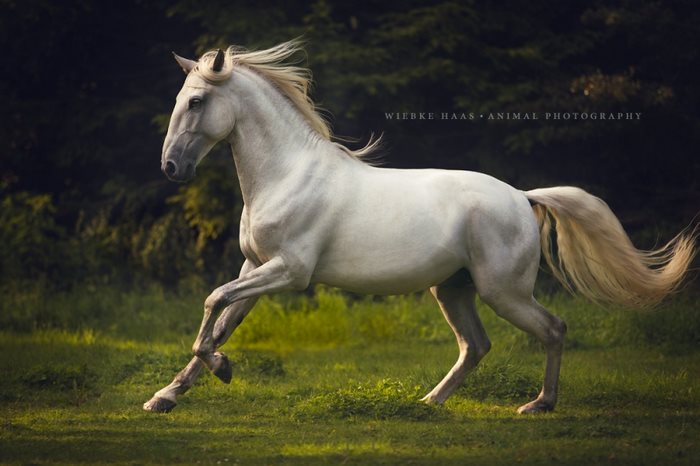 ΠΡΟΒΑΤΟ       ΑΛΟΓΟ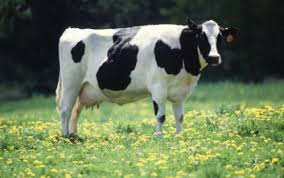 ΚΑΤΣΙΚΑ      ΑΓΕΛΑΔΑ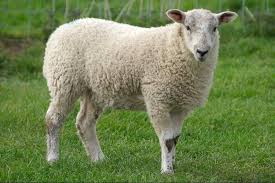 ΓΟΥΡΟΥΝΙ     ΠΡΟΒΑΤΟ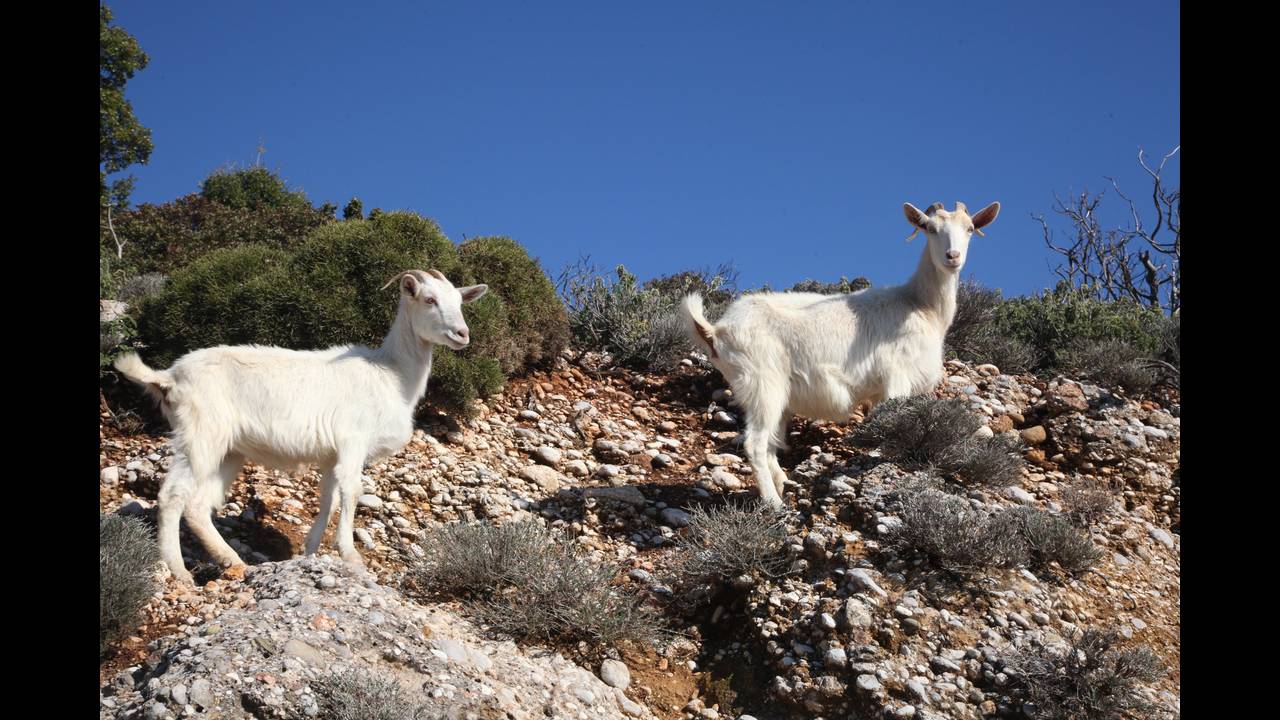 ΣΚΥΛΟΣ      ΚΑΤΣΙΚΑ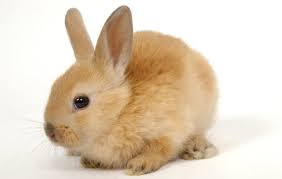 ΓΑΤΑ    ΚΟΥΝΕΛΙ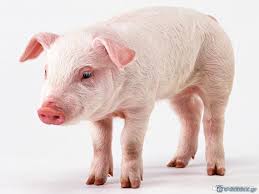 ΠΟΥΛΙ       ΓΟΥΡΟΥΝΙ